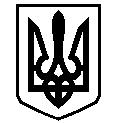 У К Р А Ї Н АВАСИЛІВСЬКА МІСЬКА РАДАЗАПОРІЗЬКОЇ ОБЛАСТІР О З П О Р Я Д Ж Е Н Н Яміського голови11 липня  2016                                                                                                       №  99Про скликання  виконавчого комітету Василівської  міської ради  	Відповідно до ст. 42, 53 Закону України «Про місцеве самоврядування в Україні»Скликати позачергове  засідання  виконавчого  комітету Василівської міської ради Запорізької області 14 липня 2016 року о 14-00 годині  в приміщенні  Василівської міської ради за адресою: м.Василівка, бульвар Центральний, 1.Включити до порядку денного засідання виконавчого комітету міської ради  питання:Про коригування базових узгоджених тарифів на послуги КП «Добробут» Василівської міської ради.Доповідає – Карєва Т.О. – заступник міського голови з питань діяльності виконавчих органів ради, начальник відділу економічного розвитку   виконавчого апарату міської ради.Різне.Міський голова                                                                                                Л.М.ЦибульнякАркуш погодження додається